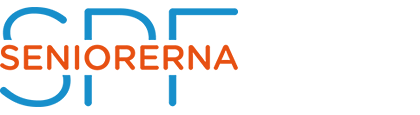 Värmlandsdistriktet  				                2022-06-07                                        SPF DM golf 2022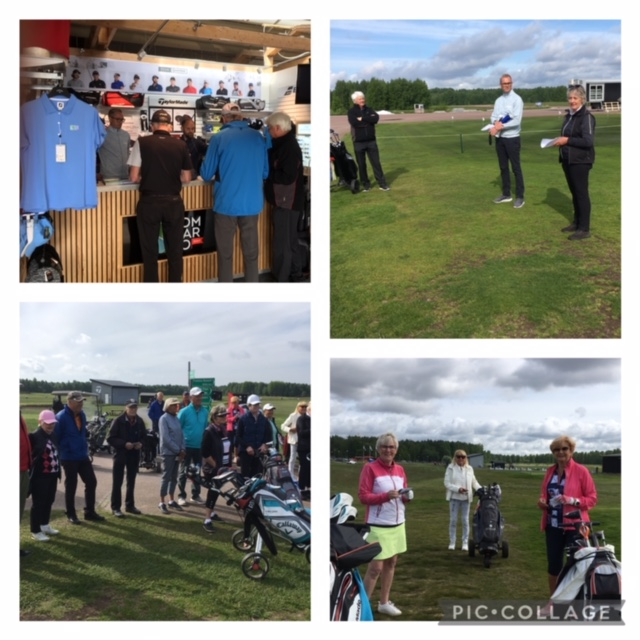 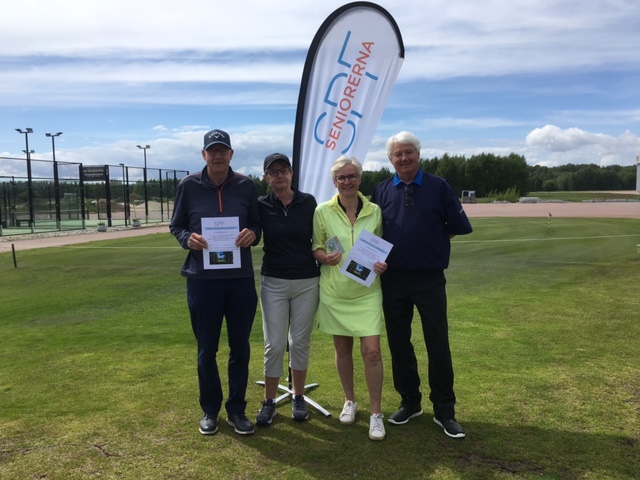 DM golfen avgjordes i år på Sommarro GK där 32 deltagare kämpade om chansen att få representera Värmland vid Förbundsmästerskapen i Flen i augusti.Efter incheckning fick vi en del praktisk information av klubbchefen Martin Lindén och vår egen Kicki Shaw, sen bar det av ut på banan.Vinnare i de olika klasserna blev:Damer A-klass Kerstin Stark, B-klass Kerstin Skog och Herrar A-klass Kjell Skog, B-klass Christer Lindholm.Grattis alla vinnare, 3 vinnare i varje klass fick priser, sen lottade vi ut ett antal fina priser. Tack alla som gjorde vår tävling så lyckad i det fina golfvädret, växlande molnighet och knappt någon vind.Ses nästa år på någon bana i Värmland Lena Lidén 